Christmas Concert -ATTENTION TO THE CHANGE IN VENUE AND TIMELiverpool Street School’s Christmas Concert is on December 14 at Fredericton High School in the Tom Morrison Theater at 10:30am.  This is a new change as we are hoping to accommodate all families for one big concert.  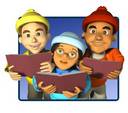 Christmas StoreA great big “Liverpool Thank You” to all our parents who donated gifts to our Christmas Store.  The store will be open on Dec 18, 19 and 20.  All items are $1.00.  Students can buy 2 items the first day and if there are still items to buy, the store will be open for further shopping.HOT LUNCH PROGRAMOur hot lunch program will resume on January 8.  Forms for hot lunch for January will be sent home on December 3.  Please have them back by December 14th.
Ring the Bell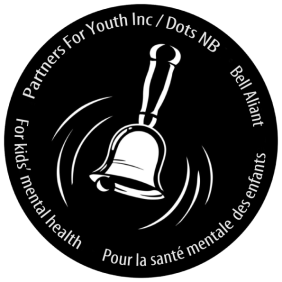 On December 7, 2018 our school will be participating in “Ring the Bell campaign”.  This campaign is to bring awareness to promote kids mental health through family empowerment.  Students in kindergarten to grade 8 will be learning about mental health.  The goal of the ring a bell campaign is to raise awareness, inspire youth, and take positive actions I support of youth mental health.PSSC MeetingOur next PSSC meeting will take place on January 17, 2018 at 6:15pm.  All welcome!
Home and School
The next Home and School Meeting will take place on January 17, 2018 at 5:30 to 6:15pmBook FairOur scholastic book fair was a huge success!  Thank you to our families for helping to support our school.Glee ClubGlee Club will be busy visiting Shannex, Pine Grove and the DVA to spread some Christmas joy as they present their songs to the people living in these complexes.  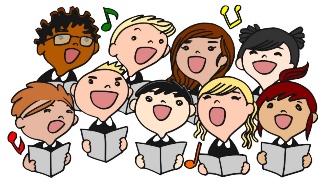 String Ensemble presentationThe UNB conservatory string Ensemble will be performing at our school on December 18, 2018.Saint Thomas University AthletesWe are excited to welcome athletes from STU to read to our students in our classrooms.  The athletes will be joining us the first week of December.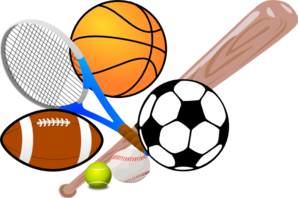 PLEASE BE SURE YOUR CHILD IS DRESSED FOR THE WEATHER! 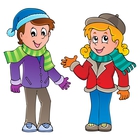 Students are outside for recess and again at noon. After School Pick-up and Parking lotWe are in need of your assistance and support to help with student safety after school at dismissal time.  The snow has arrived, and with more on the way, our parking lot has minimal spaces available to park vehicles and the snowbanks will start to grow.  We are asking that if you are picking up your child at the end of the day that you park on Liverpool Street after the entrance driveway to the school or on a side street nearby. Please do not park between the entrance driveway and exit driveway to the school.  The buses need enough space to swing in to the school and to get out as well.   Please walk to the dismissal doors, as it is not safe for our students to cross the parking lot by themselves to meet you.  We ask that you do not park in the school parking lot for the safety of our students.Thank you for your understanding and support with this matter.December 21, 2018 is a full day of school.We wish all our Liverpool Families a very Happy Holiday season!  See you in the New Year!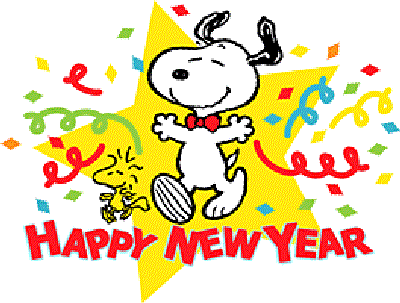 DATES TO REMEMBER:  Mark Your CalendarDATES TO REMEMBER:  Mark Your CalendarDec 3Guest visit from STU athletesDec 7Ring a bell campaignDec 14Christmas Concert – 9:00 AM and 11:30 PM (Storm date is Dec 17)Dec 18String Ensemble PresentationDec 18, 19 &20Christmas is open for business.  All items are $1.00Dec 21Last Day for students before Christmas BreakJan. 7No School- PL day for teachersJan. 8 First Day back for students